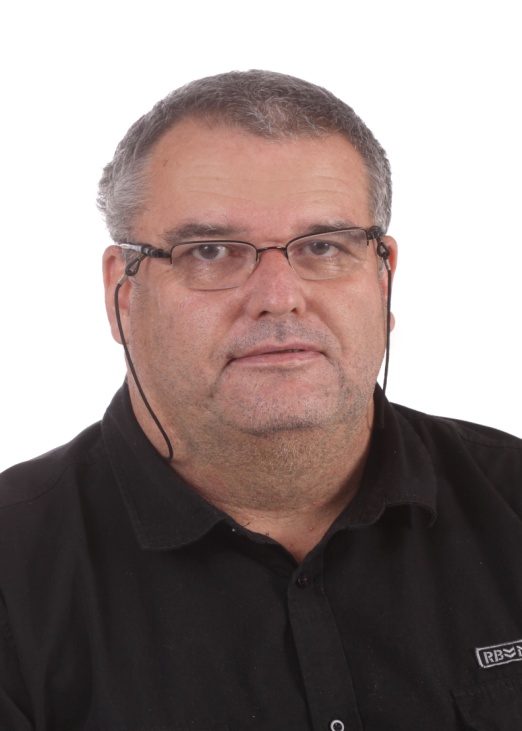  Ing. Jaroslav Melichar 						 Osobní údaje:Rok narození: 1965 Osobní charakteristika:Pečlivý,  sympatický, zkušený v procesech výroba ,nákup , práce ho baví, pozitivní, dynamický, důslednýPřednosti lektora:Využívám praxe a osobní zkušenost v oboru.Konkrétně se zaměřuji na jednotlivé firmy, nevyužívám tzv. zaběhlých metod, dávám přednost komunikaci před klasickým přednášením, snažím se vyzdvihovat přednosti jednotlivců a pracovat s jejich nedostatky.Ke zkvalitnění týmů i jednotlivců využívám moderní techniky, her, připravuji team buildingové akce.Lektoruji v: ČJ, RJ.Plynulá znalos RJ a částečná znalost NJ Dlouholetá praxe výrobních procesech (manžer údržby a hlavní ing. závodu  ve firmě SCHOTT s.r.o,manažer výroby ve firmě Rieter manažer výrobně technického úseku Řetězy Vamberk,výrobně technický ředitel Sanborn ,výrobní ředitel ve firmě ZVU potez a.s. ,člen konzultantů  poradenské a interim manažerské agentury Green plus)Dlouholetá praxe v managementu firem v ČR Odbornost:Strojírenská fakulta –obor  strojírenská technologie  VUT Brno,velmi dobré znalosti v oblasti strategického nákupu, výroby,managementu;provádí poradenskou činnost formou průmyslových auditů firem (ZVU servis a.s.atd.) ,přednáší pro různé firmy a zavádí moderní metody ve výrobě ,(Dosting,Perito,Unico Modular,Sanborn,Řetězy Vamberk) člen konzultantů  poradenské agentury Green plus.Praxe v managementu různých firem dle oboru i velikostiCílová skupina:Manažeři, vedoucí nákupu, výrobní manažeři, pracovníci výroby, projektoví manažeři, majitelé firem.Oborové zkušenosti:Služby: školení v moderních metodách řízení výroby . Výroba : zavádění moderních metod ve výrobě  5S, Kanban, Kaizen;Zásady efektivní výroby, komunikace mezi odděleními, Hodnocení a motivace zaměstnanců.Referenční klienti z oblasti CR íTesla  Lanškroun a.sSchott s.r.o LanškrounRieter a.s. ˇUstí nad OrlicíŘetězy Vamberk s.r.o.ZVU Potez a.s . Hradec KrálovéZVU servis  a.s Hradec KrálovéJunker s.r.o  Boskovice Sanborn a. s . Velké MeziříčíAbydos s.r.o Dosting a.s.Unico Modular a.s.Perito s.r.o 